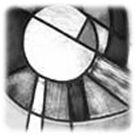 Sprawozdanie z posługi
nadzwyczajnych szafarzy Komunii świętej
w parafii Najświętszego Serca Jezusowego 
w Tomaszowie MazowieckimDrogi Księże Arcybiskupie!  Dwóch pierwszych nadzwyczajnych szafarzy Komunii świętej rozpoczęło posługę w naszej parafii wiosną 2004 roku. Obecnie w parafii pełni tę posługę pięciu mężczyzn. Nasza posługa polega przede wszystkim na zanoszeniu Komunii św. osobom chorym, które nie mogą uczestniczyć we Mszy świętej w niedziele i święta. Już pierwsze chore osoby przyjęły nas z wdzięcznością, czemu wielokrotnie dawały wyraz.   Obecnie chorzy, których odwiedzamy, zapewniają, że nie wyobrażają sobie już niedzieli bez Komunii świętej. 
Regularnie, w każdą niedzielę zawozimy Komunię świętą do siedmiu chorych osób. Martwi nas, że liczba chorych pragnących się spotykać systematycznie z Jezusem w Komunii św. systematycznie maleje. Dlatego przygotowaliśmy pisemną informację o naszej posłudze dla chorych, których odwiedzają kapłani w I piątki miesiąca. Nie zwiększyło to jednak zainteresowania chorych i ich rodzin. Podejmowaliśmy również inicjatywy posługi w tomaszowskich szpitalach i domach opieki, nie spotkało się to jednak z zainteresowaniem księży proboszczów parafii, na terenie których leżą te placówki. W miarę potrzeby, pomagamy też kapłanom w udzielaniu Komunii świętej w kościele.  Aby nasza posługa była owocna nie zaniedbujemy własnej formacji wewnętrznej.   Dwa razy w roku uczestniczymy w dniach skupienia organizowanych przez Łódzką Kurię Archidiecezjalną.  Staramy się sami korzystać z mocy płynącej z Eucharystii uczestnicząc w pełni we Mszach świętych i podejmując posługi liturgiczne nie tylko w niedzielę, ale i w każdej mszy świętej w ciągu tygodnia. Przynajmniej w każdą pierwszą sobotę miesiąca trwamy na godzinnej adoracji Najświętszego Sakramentu. Włączamy się też czynnie w okresowe nabożeństwa i systematycznie, w każdą środę, przewodniczymy modlitwie różańcowej. Inicjatywą nadzwyczajnych szafarzy Komunii świętej jest też wspólne odmawianie części Liturgii Godzin. Codziennie spotykamy się na Jutrzni, a w środy na Nieszporach. Modlitwie przewodniczą zazwyczaj kapłani, a włącza się w nią coraz większa liczba wiernych. Teksty Liturgii Godzin przygotowywane są i prezentowane na ekranie również przez nadzwyczajnych szafarzy Komunii świętej. Większość nadzwyczajnych szafarzy szerzej włącza się również w inne godziny kanoniczne w domach, wraz ze swoimi rodzinami.   Na ręce Księdza Arcybiskupa składamy podziękowanie za udzielenie misji do naszej posługi i prosimy o błogosławieństwo na dalszą pracę.Tomaszów Mazowiecki 15 czerwca 2014 r.